het verjaardagsfeest: als je jarig bent geef je een feestje.Uitdelen: iets geven aan anderen.Feliciteren: als je iemand feliciteert wens je hem of haar geluk.de visite: visite is bezoek.de versiering: met versiering maak je het ergens mooi, bijvoorbeeld met slingers en ballonnen.Cadeaus: een cadeau is iets wat je krijgt of geeft op een verjaardag of zomaar.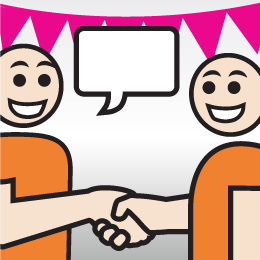 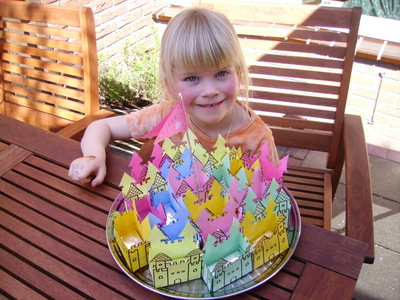 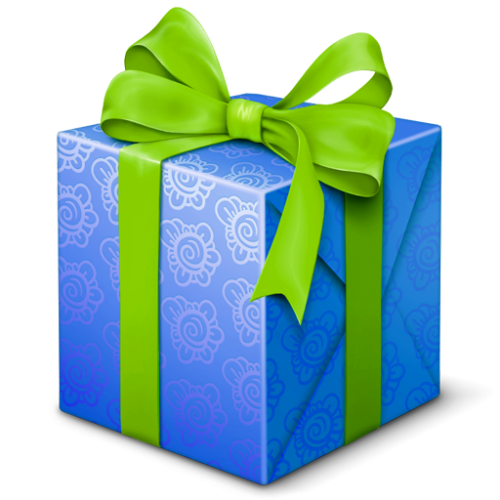 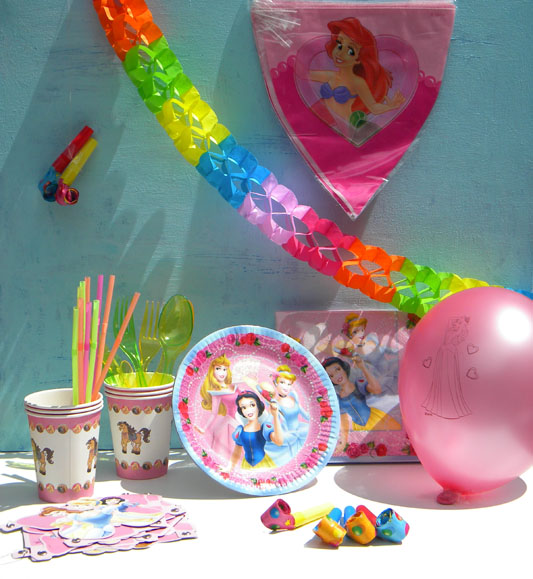 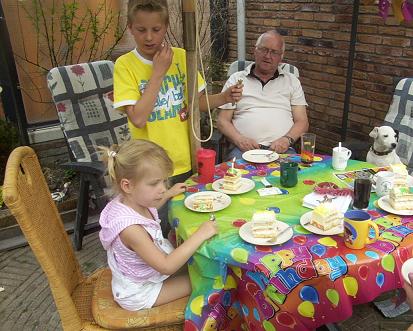 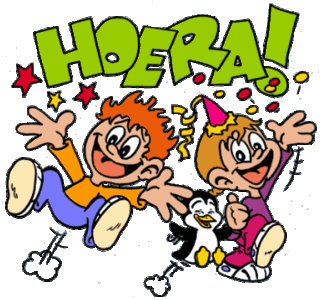 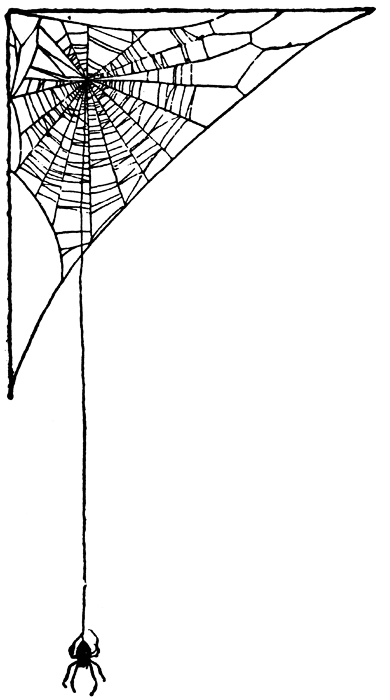 